Speaker Booking Form  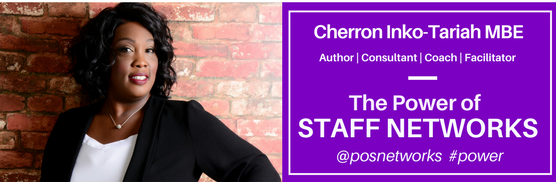 Thank you for considering us for your event. To help ensure that we meet your needs, please complete the form below.Contact Name Name of organisation and eventPhoneEmailDate and timings of eventEvent locationSpeaking TopicType of presentationLength of presentation timeSize & audience description Expectations? What do they want to learn/take away from this session?A/V Equipment available?Will you film /take photos at the event? If yes, can we have copies please.Vendor table available for book/product sales?Interested in purchasing books for audience ahead of the event?Will your organisation handle any hotel and travel arrangements?Onsite event contact name and mobile phone number?Internet access available? Hashtag?Other info?